MÅNEDSPLAN OKTOBER 2022 – SKOGSTROLLMANDAGTIRSDAGONSDAGTORSDAGFREDAGUKE 40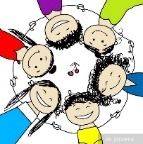 3. Felles tur-dag 4. Møtedag Små gruppeaktiviteter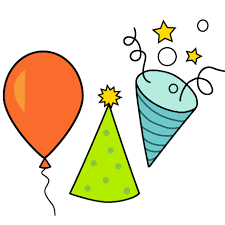               BURSDAG  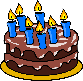  5.  Små gruppeaktiviteter 6.Små gruppeaktiviteter7.Varm matSmå gruppeaktiviteterUKE 41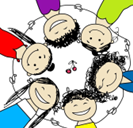 10.Felles tur-dag 11.MøtedagSmå gruppeaktiviteter12.Små gruppeaktiviteter13.Små gruppeaktiviteter 14.Varm matSmå gruppeaktiviteterUKE 4217.Felles tur-dag18.MøtedagSmå gruppeaktiviteter19. Små gruppeaktiviteter Førskole – SVØMMING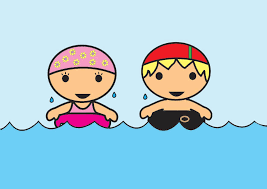 20.Små gruppeaktiviteterFørskole - Skolen21. Varm matSmå gruppeaktiviteterUKE 4324.Felles tur-dagFN-DAGEN25.MøtedagSmå gruppeaktiviteter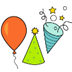 BURSDAG 26.Små gruppe aktiviteterFørskole - SVØMMING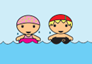 27.Små gruppeaktiviteterFørskole - Skolen28.Varm matSmå gruppeaktiviteterUKE 44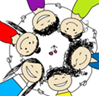 31. Felles tur-dag